Supplementary 1. Additional Thyroid Lab Values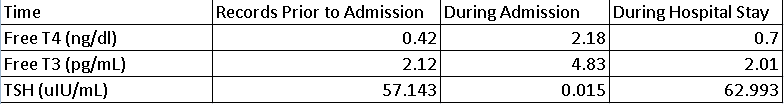 